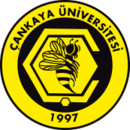 ÇANKAYA ÜNİVERSİTESİSOSYAL BİLİMLER ENSTİTÜSÜSİYASET BİLİMİ ANABİLİM DALIPSI 590,  Seminer  (Tezli Yüksek Lisans)Hayek’te Hukuk Devleti KavramıBayram İyiyazar2015039432Danışman: Dr. Mehmet  Ali KeskinAnkara 2015Bu çalışma, Çankaya Üniversitesi Sosyal Bilimler Enstitüsü, Siyaset Bilimi Anabilim Dalı tezli Yüksek Lisans programını bitirmek için tamamlanması gerekli olan PSI 590, Seminer dersi kapsamında hazırlanmış ve aşağıdaki jüri tarafından oybirliği / oyçokluğu ile başarılı / başarısız bulunmuştur. Danışman: Prof. Dr. H. Bahadır TürkProf. Dr. Tanel DemirelDr. Öğr. Üyesi Gökhan Akşemsettinoğlu